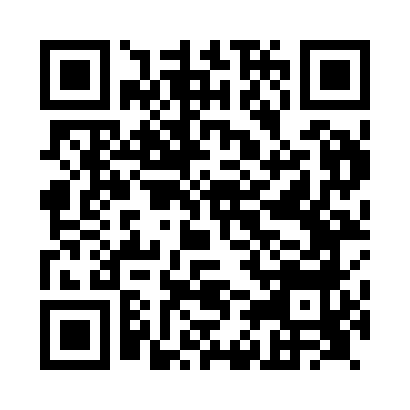 Prayer times for Sheringham, Norfolk, UKMon 1 Jul 2024 - Wed 31 Jul 2024High Latitude Method: Angle Based RulePrayer Calculation Method: Islamic Society of North AmericaAsar Calculation Method: HanafiPrayer times provided by https://www.salahtimes.comDateDayFajrSunriseDhuhrAsrMaghribIsha1Mon2:474:3512:596:399:2411:112Tue2:474:3512:596:399:2311:113Wed2:484:361:006:389:2311:114Thu2:484:371:006:389:2211:115Fri2:494:381:006:389:2211:116Sat2:494:391:006:389:2111:107Sun2:504:401:006:379:2011:108Mon2:504:411:006:379:2011:109Tue2:514:421:016:379:1911:1010Wed2:524:431:016:369:1811:0911Thu2:524:441:016:369:1711:0912Fri2:534:451:016:369:1611:0813Sat2:544:461:016:359:1511:0814Sun2:544:481:016:359:1411:0715Mon2:554:491:016:349:1311:0716Tue2:564:501:016:349:1211:0617Wed2:564:521:016:339:1111:0618Thu2:574:531:026:329:0911:0519Fri2:584:541:026:329:0811:0520Sat2:584:561:026:319:0711:0421Sun2:594:571:026:309:0611:0322Mon3:004:591:026:299:0411:0323Tue3:015:001:026:299:0311:0224Wed3:015:021:026:289:0111:0125Thu3:025:031:026:279:0011:0126Fri3:035:051:026:268:5811:0027Sat3:045:061:026:258:5710:5928Sun3:045:081:026:248:5510:5829Mon3:055:091:026:238:5310:5730Tue3:065:111:026:228:5210:5631Wed3:075:121:026:218:5010:56